SURVIVAL SHEET: Math 201 – Section 002fall Semester 2019Required Texts:   Richard Hammack, Book of Proof, 3rd edition, Richard Hammack (2018)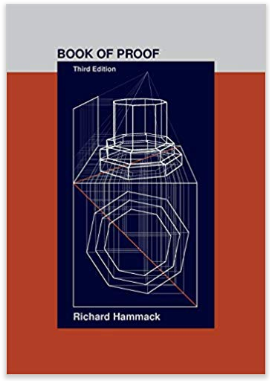 Calculator:   Your favorite calculator is permitted.Instructor:   A. Saleski612 BVM Hall (contiguous with IES)  building # 37 on map (6349 N. Kenmore Ave., Chicago, IL 60660)phone: (773) 508-3577  E-mail: asalesk@luc.edu or alan.saleski@gmail.com Teaching Assistant:   Amanda Loudon  E-mail:  aloudon@luc.eduCourse URL:   http://www.math.luc.edu/~ajs/courses/fall2019/201/index.pdfGrading standardsOffice Hours:  MW 10:30 – 11:30 am; TTh 10 – 11 am; F 4:15 – 5:15 pm, or by appointment.Ground Rules:   The final grade is computed according to the following recipe: Important Dates:Quizzes: (each on a Thursday)  September 12, 19; October 3; November 7    Tests:  (each on a Thursday)  September 26; October 17; November 14Holidays: Last day to withdraw without a grade of WF:  midnight, Friday, November 1st     Last day of class:  Thursday, December 5th    Final Exam, Tuesday, December 10th (9 – 11 am)   Loyola Calendar (Fall 2019) Remarks: Piazza will be our main form of communication outside of class.  Upon receiving your welcome message from Piazza, you should join at once. All general questions/remarks/solutions should be posted in Piazza.  If you wish to make a personal statement, you should send a private message in Piazza (or, if you prefer, use my Gmail account).Late homework will be accepted but at a penalty of 7% per day late (this includes Saturday and Sunday) up to five days.  After five days the homework will not be accepted.  If homework doesn’t meet a certain degree of acceptability (to be discussed in class), it may not be graded.Each test will require a full class period.  Make-up tests and quizzes will be given only for non-frivolous reasons. The student should make prior arrangements with the instructor, if at all possible.The lowest of the four quiz grades will be dropped.  Each quiz should require about 10 minutes.The maximum penalty for cheating is failure in the course; the minimum penalty is a 0 on the assignment/test/quiz/final.  A student who improperly aids another with a homework assignment, a test, a quiz, or the final exam is considered to be equally culpable.  If you receive help on an assignment from anyone other than the instructor (this includes another student, the TA, a tutor, a family member, website, or a friend), you should acknowledge this fact in a comment at the beginning of your homework.  Incidents of academic dishonesty will be reported to the appropriate Dean. Additional and more precise information about the University’s policy on cheating is available at academic integrity. I'm not the sort of person who does my mathematics writing on paper. I do that at the last stage of the game. I do my mathematics in my head. I sit down for a hard day's work, and I write nothing all day. I just think. And I walk up and down because that helps keep me awake, it keeps the blood circulating, and I think and think. (Sir Michael Atiyah)Any good theorem should have several proofs, the more, the better. (Sir Michael Atiyah)I glory in the diversity of mathematics and the lack of a uniform straightjacket. (Sir Michael Atiyah, Bull. AMS, 2006, p. 87)Mere proof won't convince me. (Caption to a cartoon by James Thurber) If the people do not believe that mathematics is simple, it is only because they do not realize how complicated life is. (John von Neumann)... for mathematical proofs, like diamonds, are hard and clear and will be touched with nothing but strict reasoning. (John Locke, Second Reply to the Bishop of Worcester)Mystery is an inescapable ingredient of mathematics. Mathematics is full of unanswered questions, which far outnumber known theorems and results. It's the nature of mathematics to pose more problems than it can solve. Indeed, mathematics itself may be built on small islands of truth comprising the pieces of mathematics that can be validated by relatively short proofs. All else is speculation. (Ivars Peterson, from a Mathematical Mystery Cruise)Proof is an idol before whom the pure mathematician tortures himself. (Arthur Stanley Eddington, The Nature of the Physical World)Do mathematics only if you are passionate about it, only if you would do it even if you had to find the time for it after a full day’s work in another job.  Like poetry and music, mathematics is not an occupation but a vocation. (Béla Bollobás)In mathematics, you don't understand things. You just get used to them. (John von Neumann)For in all sorts of reasoning every single argument should be managed as a mathematical demonstration (John Locke: Of the Conduct of the Understanding)One thing that really fascinates me about mathematics is its very real permanence. It is essentially immortal... Once a theorem always a theorem would summarize this viewpoint adequately. (A. B. Mingarelli)Because of mathematics' precise, formal character, mathematical arguments remain sound even when they are long and complex. In contrast, common sense arguments can generally be trusted only if they remain short; even moderately long, nonmathematical arguments rapidly become farfetched and dubious. (Jacob T. Schwartz, 'Discrete thoughts')The problem with simple arguments is that they may be difficult to explain. (Karin Erdmann)Course Home Page            Department Home Page          Loyola Home Pagetests  25 %quizzes  10 %homework   30 %Piazza contributions    4%group work in class    6 %final exam  25 %extra credit  max of  4 %Labor Day: Monday, September 2nd    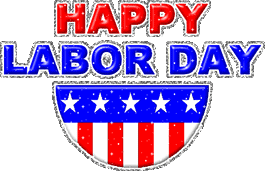 mid-semester break: Monday & Tuesday, October 7th – 8th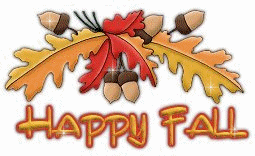 Thanksgiving break:  Wednesday – Sunday, November 27th  – December 1st    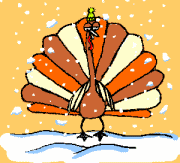 